VELIKONOČNÍ BARVENÍ VAJÍČEK PŘÍRODNINAMI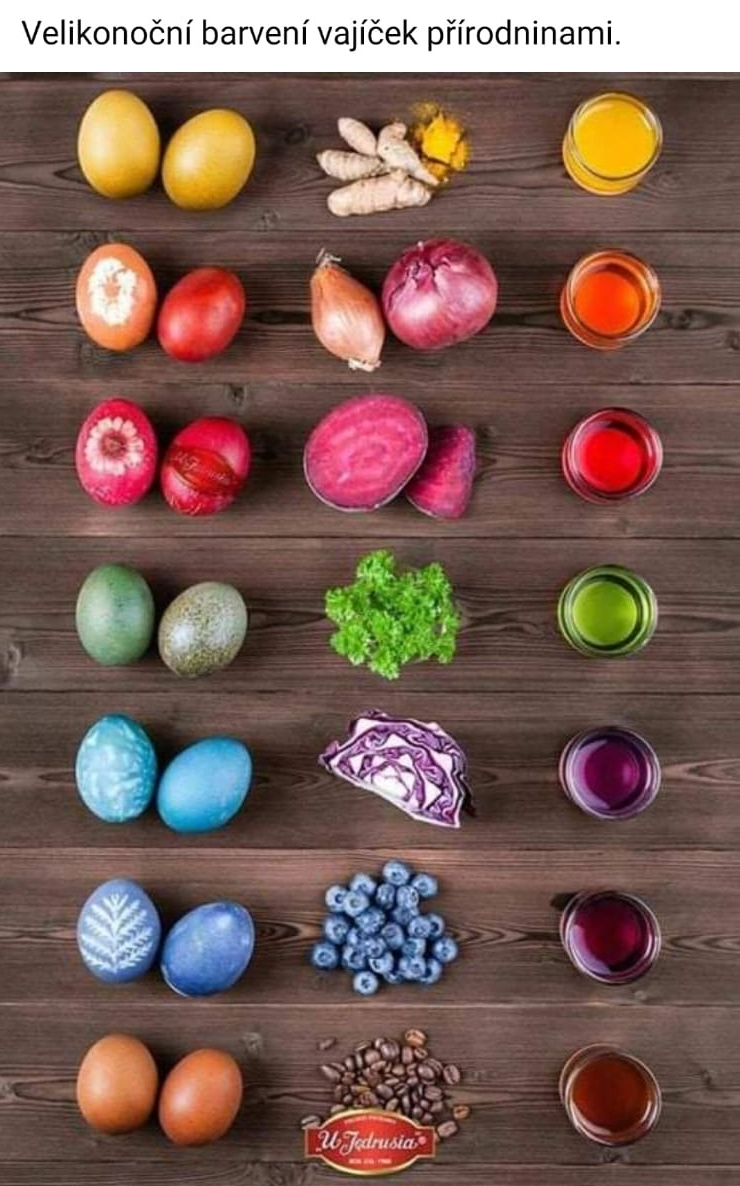 Zasíláme ještě jeden nápad pro Vaše velikonoční tvoření s dětmi